ГЛАВАГОРОДСКОГО ОКРУГА ЛОБНЯМОСКОВСКОЙ ОБЛАСТИП О С ТА Н О В Л Е Н И ЕОТ	№  	ПРОЕКТОб  утверждении Порядка проведения  конкурсного отбора  по  предоставлению субсидий  на  частичную компенсацию субъектам малого  и  среднего предпринимательства затрат, связанных с приобретением оборудования в целях создания и (или) развития либо модернизации производства товаров (работ, услуг)               В соответствии с Бюджетным кодексом Российской Федерации, Федеральным законом от 06.10.2003 № 131-ФЗ « Об общих принципах организации местного самоуправления в Российской Федерации»,  Федеральным законом от 24.07.2007 № 209-ФЗ «О развитии малого и среднего предпринимательства в Российской Федерации», Постановлением Правительства РФ от 18.09.2020 № 1492 «Об общих требованиях к нормативным правовым актам, муниципальным правовым актам, регулирующим предоставление субсидий, в том числе грантов в форме субсидий, юридическим лицам, индивидуальным предпринимателям, а также физическим лицам – производителям товаров, работ, услуг», Постановлением Главы городского округа  Лобня  от 31.08.2020 № 889 «Об утверждении Порядка предоставления финансовой поддержки (субсидий) субъектам малого и среднего  предпринимательства  в рамках подпрограммы 3 «Развитие малого и среднего предпринимательства» муниципальной программы «Предпринимательство», руководствуясь Уставом муниципального образования «Городской округ Лобня» Московской области       ПОСТАНОВЛЯЮ:   1.Утвердить Порядок проведения конкурсного отбора по предоставлению субсидий на частичную компенсацию субъектам малого и среднего предпринимательства затрат, связанных с приобретением оборудования в целях создания и (или) развития либо модернизации производства товаров (работ, услуг) (прилагается).     2. Считать утратившим  силу  Постановление  Главы  городского округа  Лобня  от 30.07.2021 № 916 «Об утверждении Порядка проведения конкурсного отбора по предоставлению субсидий на частичную компенсацию субъектам малого и среднего предпринимательства затрат, связанных с приобретением оборудования в целях создания и (или) развития либо модернизации производства товаров (работ, услуг)».    3. Опубликовать настоящее Постановление в газете "Лобня" и разместить на официальном сайте Администрации городского округа Лобня.    4. Настоящее Постановление вступает в силу с момента подписания.    5. Контроль за исполнением настоящего Постановления возложить на заместителя Главы  Администрации  городского округа  Лобня, курирующего вопросы экономики и финансов.  Временно исполняющий полномочия   Главы городского округа Лобня                                                                                     И.В.Демешко                                                                                                       Утверждено                                                                                          Постановлением                                                                                  Временно исполняющего полномочия                                                                                 Главы городского округа Лобня                                                                                    от_______________ 2022   №_____  ПРОЕКТ                                                                                                                                                      Порядокпроведения конкурсного отбора  по предоставлению субсидий на частичную компенсацию   субъектам малого и среднего предпринимательства затрат, связанных с приобретением оборудования в целях создания и (или) развития либо модернизации производства товаров (работ, услуг)                                                               1. Общие положения      1.1. Порядок проведения конкурсного отбора  по предоставлению субсидий на частичную компенсацию субъектам малого и среднего предпринимательства затрат, связанных с приобретением оборудования в целях создания и (или) развития либо модернизации производства товаров (работ, услуг)  определяет цели, условия и порядок предоставления субсидий из бюджета  городского округа Лобня Московской области субъектам малого и среднего предпринимательства: юридическим лицам и индивидуальным предпринимателям на реализацию мероприятия подпрограммы 3 «Развитие малого и среднего предпринимательства» муниципальной программы «Предпринимательство» на 2020-2024 годы (далее – Порядок, Субсидия, лица), утвержденной постановлением администрации  городского округа Лобня от 27.12.2019  № 1865 (далее – Подпрограмма).      1.2. Субсидия предоставляется в пределах бюджетных ассигнований, предусмотренных на соответствующий финансовый год и плановый период в рамках мероприятия и утвержденных лимитов бюджетных обязательств в соответствии со сводной росписью бюджета городского округа Лобня. Главным распорядителем средств бюджета городского округа Лобня Московской области, осуществляющим предоставление Субсидии, является Администрация городского округа Лобня Московской области (далее – Администрация).       1.3. Целью предоставления Субсидии является возмещение затрат, произведенных субъектами малого  и  среднего предпринимательства  в  текущем  финансовом году, связанных с:приобретением оборудования, устройств, механизмов, станков, приборов, аппаратов, агрегатов, установок, машин, спецтехники, относящихся ко второй и выше амортизационным группам Классификации основных средств, включаемых в амортизационные группы, утвержденной постановлением Правительства Российской Федерации от 01.01.2002 №1 «О Классификации основных средств, включаемых в амортизационные группы», для создания и (или) развития либо модернизации производства товаров (работ, услуг) (далее - Оборудование);монтажом Оборудования (если затраты на монтаж предусмотрены договором (контрактом) на приобретение Оборудования).                                                                                                         1.4. Категории лиц, имеющих право на получение Субсидий: юридические лица; индивидуальные предприниматели.        1.5  Отбор лиц для предоставления Субсидий проводится в форме конкурса в соответствии с разделом II настоящего Порядка (далее-Конкурс,Конкурсный отбор).        1.6. Сведения о Субсидиях размещаются на едином портале бюджетной системы Российской Федерации в информационно-телекоммуникационной сети Интернет (далее - единый портал) период) при наличии соответствующей технической и функциональной возможности единого портала. II. Порядок проведения отбора получателей Субсидийдля предоставления Субсидий        2.1. Получатели Субсидий определяются по результатам конкурса исходя из наилучших условий достижения результатов, в целях достижения которых предоставляется Субсидия, определяемых исходя из критериев оценки заявок, поданных лицами для участия в Конкурсе (далее – участники Конкурса).       2.2. Администрацией  издается  Постановление Главы городского округа Лобня Московской области об объявлении приема заявок на получение Субсидии в рамках реализации мероприятия (далее – Постановление об объявлении приема заявок), в котором устанавливается: - дата и время начала (окончания) подачи (приема) заявок участниками Конкурса; - размер бюджетных ассигнований, распределяемых в рамках Конкурса.   Срок приема заявок не может быть меньше 30 (тридцати) календарных дней, следующих за днем издания Постановления об объявлении приема заявок. Прием заявок может быть продлен на срок до 15 (пятнадцати) календарных дней.   Постановление об объявлении приема заявок размещается на официальном сайте Администрации.      2.3. В день издания Постановления об объявлении приема заявок на едином портале (при наличии соответствующей технической и функциональной возможности единого портала), официальном сайте Администрации размещается объявление о проведении Конкурса с указанием: -сроков проведения Конкурса (даты и времени начала (окончания) подачи (приема) заявок участниками Конкурса и размера бюджетных ассигнований, распределяемых в рамках Конкурса; -наименования, места нахождения, почтового адреса, адреса электронной почты Администрации;- результатов предоставления Субсидии в соответствии с пунктом 3.13  настоящего Порядка;- адреса сайта в сети Интернет, на котором обеспечивается проведение Конкурса;- требований к участникам Конкурса в соответствии с пунктом 2.4 настоящего Порядка и перечня документов, представляемых участниками Конкурса для подтверждения их соответствия указанным требованиям;-порядка подачи заявок участниками Конкурса и требований, предъявляемых к форме и содержанию заявок, подаваемых участниками Конкурса; -порядка отзыва заявок участников Конкурса, порядка возврата заявок участников Конкурса, определяющего в том числе основания для возврата заявок участников Конкурса, порядка внесения изменений в заявки участников Конкурса;-правил рассмотрения и оценки заявок участников Конкурса; -порядка предоставления участникам Конкурса разъяснений положений объявления о проведении Конкурса, даты начала и окончания срока такого предоставления;     -срока, в течение которого участник Конкурса, победивший в Конкурсе (далее – победитель Конкурса) должен подписать соглашение о предоставлении Субсидии (далее - Соглашение);-условий признания победителя Конкурса уклонившимся от заключения Соглашения;     -даты размещения результатов Конкурса на едином портале, а также на официальном сайте Администрации.        2.4. Требования, которым должен соответствовать участник Конкурса на дату подачи заявки на предоставление Субсидии (далее –Требования):	-участник Конкурса принадлежит к категории субъектов малого и среднего предпринимательства  в  соответствии с Федеральным законом от 24.07.2007 №209-ФЗ «О развитии                                                                                             малого и среднего предпринимательства в Российской Федерации» и состоит в реестре субъектов малого и среднего предпринимательства (далее –субъекты МСП);	- участник Конкурса зарегистрирован и осуществляет деятельность в качестве юридического лица или индивидуального предпринимателя на территории городского округа Лобня Московской области;	-участник Конкурса осуществляет на территории городского округа Лобня Московской области деятельность в сфере производства товаров (работ, услуг) по видам деятельности, включенным в разделы A, B, C, D, E, F,разделы H, I, J, коды 71 и 75 раздела M, разделы P, Q, R, коды 95 и 96 раздела S Общероссийского классификатора видов экономической деятельности (ОК 029-2014 (КДЕС ред. 2);	-участник Конкурса осуществляет выплату среднемесячной заработной платы работникам участника Конкурса в размере не менее величины минимальной заработной платы на территории Московской области, устанавливаемой на основании трехстороннего соглашения между Правительством Московской области, Московским областным объединением организаций профсоюзов и объединениями работодателей Московской области, на дату подачи заявки (для юридических лиц и индивидуальных предпринимателей);     -участник Конкурса не имеет неисполненной обязанности по уплате налогов, сборов, страховых взносов, пеней, штрафов, процентов, подлежащих уплате в соответствии с законодательством Российской Федерации о налогах и сборах;      -участник Конкурса не имеет просроченной (неурегулированной) задолженности по возврату в бюджет городского округа Лобня Московской области субсидий, бюджетных инвестиций, предоставленных, в том числе в соответствии с иными правовыми актами, а также иной просроченной (неурегулированной) задолженности по денежным обязательствам перед городским округом Лобня Московской области;     - участник Конкурса не находится в процессе реорганизации (за исключением реорганизации в форме присоединения к участнику Конкурса другого юридического лица), ликвидации, введения в его отношении процедуры банкротства, приостановления его деятельности в порядке, предусмотренном законодательством Российской Федерации (для юридических лиц);     -участник Конкурса не прекратил свою деятельности в качестве индивидуального предпринимателя (для индивидуальных предпринимателей);     -участник Конкурса, руководитель участника Конкурса, члены коллегиального исполнительного органа участника Конкурса, лицо, исполняющее функции единоличного исполнительного органа участника Конкурса, лицо, уполномоченное на ведение бухгалтерского учета и представление бухгалтерской (финансовой) отчетности участника Конкурса, отсутствуют в реестре дисквалифицированных лиц;     -участник Конкурса не должен являться иностранным юридическим лицом, а также российским юридическим лицом, в уставном (складочном) капитале которого доля участия иностранных юридических лиц, местом регистрации которых является государство или территория, включенные в утверждаемый Министерством финансов Российской Федерации перечень государств и территорий, предоставляющих льготный налоговый режим налогообложения и (или) не предусматривающих раскрытия и предоставления информации при проведении финансовых операций (офшорные зоны) в отношении таких юридических лиц, в совокупности превышает 50 процентов;    -участник Конкурса не должен находиться в реестре недобросовестных поставщиков (подрядчиков, исполнителей) в связи с отказом от исполнения заключенных государственных (муниципальных) контрактов о поставке товаров, выполнении работ, оказании услуг по причине введения политических или экономических санкций иностранными государствами, совершающими недружественные действия в отношении Российской Федерации, граждан Российской Федерации или российских юридических лиц, и (или) введением иностранными государствами, государственными объединениями и (или) союзами и (или) государственными (межгосударственными) учреждениями иностранных государств или государственных объединений и (или) союзов мер ограничительного характера;    -участник Конкурса не является получателем средств из бюджета городского округа Лобня, бюджета Московской области в соответствии с иными нормативными правовыми актами Московской области, муниципальными правовыми актами городского округа Лобня на цели предоставления Субсидии, указанные в пункте 1.3 настоящего Порядка;  -участник Конкурса не является кредитной организацией, страховой организацией (за исключением потребительских кооперативов), инвестиционным фондом, негосударственным пенсионным фондом, профессиональным участником рынка ценных бумаг, ломбардом;  -участник Конкурса не является участником соглашений о разделе продукции;  -участник Конкурса не осуществляет предпринимательскую деятельность в сфере игорного бизнеса;   -участник Конкурса не является в порядке, установленном законодательством Российской Федерации о валютном регулировании и валютном контроле, нерезидентами Российской Федерации, за исключением случаев, предусмотренных международными договорами Российской Федерации;   -ранее в отношении участника Конкурса не было принято решение об оказании аналогичной поддержки (поддержки, условия оказания которой совпадают, включая форму, вид поддержки и цели ее оказания) и сроки ее оказания не истекли;   -с момента признания участник Конкурса допустившим нарушение порядка и условий оказания поддержки, в том числе не обеспечившим целевого использования средств поддержки, прошло более чем три года;   -участником Конкурса произведены и подтверждены затраты, представленные на компенсацию в  полном объеме;    -участник Конкурса предоставил полный пакет документов согласно Приложению  3 к настоящему Порядку.       2.5.Участники Конкурса, претендующие на получение Субсидии, представляют заявку, включающую заявление на предоставление Субсидии по форме согласно приложению  1 к настоящему Порядку, (далее – заявление), и  перечень документов согласно Приложению  3 к настоящему Порядку (далее – документы), в электронной форме в Администрацию посредством портала РПГУ или иным способом, предусмотренным законодательством Российской Федерации.                                                                                               Заявление на  предоставление Субсидии включает, в том числе, согласие на публикацию (размещение) в информационно-телекоммуникационной сети «Интернет» информации об  участнике Конкурса, о подаваемой участником Конкурса заявке, иной информации  об  участнике Конкурса , связанной с соответствующим Конкурсом, а также согласие на обработку персональных данных (для физического лица).   Заявка предоставляется в сроки, установленные объявлением о проведении Конкурса.        2.6. Заявка подается лично участником Конкурса, руководителем участника Конкурса, либо его представителем по доверенности.      Порядок подачи заявки определяется Порядком предоставления финансовой поддержки (субсидий) субъектам малого и среднего предпринимательства в рамках подпрограммы III «Развитие малого и среднего предпринимательства» муниципальной программы «Предпринимательство» на 2020-2024 годы (далее - Порядок предоставления финансовой поддержки), утвержденным Постановлением Главы городского округа Лобня  Московской области.   Ответственность за полноту и достоверность информации, представленной в Заявке, несет участник Конкурса.     Участник Конкурса вправе отозвать представленную заявку и повторно предоставить заявку в установленные объявлением о проведении Конкурса сроки.        2.7. В рамках одного Конкурса по Мероприятию участником Конкурса может быть подана только одна заявка.        2.8. Администрация в лице отдела инвестиционной политики и муниципальных программ Комитета по экономике (далее-отдел) обеспечивает прием и регистрацию Заявок.           Заявка, поданная до 16.00 рабочего дня, регистрируется в Администрации в день её подачи. Заявка, поданная после 16.00 рабочего дня либо в нерабочий день, регистрируется в Администрации на следующий рабочий день.      Заявка, поданная в иных формах, предусмотренных законодательством Российской Федерации,регистрируется в Администрации в порядке, установленным организационно-распорядительным документом Администрации городского округа Лобня.     Основания для отказа в приеме и регистрации заявки устанавливаются Порядком предоставления финансовой поддержки.     Отказ в приеме и регистрации заявки не препятствует повторному обращению участника Конкурса в Администрацию за предоставлением Субсидии до даты окончания подачи (приема) заявок, установленной объявлением о проведении Конкурса.        	        2.9. В срок не более 20 (двадцати) календарных дней с момента регистрации последней Заявки отдел инвестиционной политики и муниципальных программ Комитета по экономике (далее –отдел) осуществляет проверку представленных Заявок участниками конкурса.        2.9.1 Отдел запрашивает в порядке межведомственного электронного информационного взаимодействия в Федеральной налоговой службе  Российской  Федерации :-сведения из Единого государственного реестра юридических лиц и Единого государственного реестра индивидуальных предпринимателей;-сведения о наличии (отсутствии) задолженности по уплате налогов, сборов, пеней, штрафов;-сведения  о среднесписочной численности работников за предшествующий календарный год.       Документы,указанные в пункте 2.9.1 настоящего Порядка, могут быть представлены участником Конкурса самостоятельно по собственной инициативе.         2.10. С целью подтверждения сведений и документов, содержащихся в составе заявки представители Администрации осуществляют выездные обследования на место ведения хозяйственной деятельности  участников Конкурса, допущенных к участию в Конкурсе не позднее даты окончания рассмотрения заявок. Порядок осуществления  выездных  проверок  установлен  Приложением 5 настоящего Порядка.         2.11.Основаниями для отклонения заявки участника Конкурса на стадии рассмотрения и оценки являются:-несоответствие участника Конкурса категорям и требованиям, установленным пунктами 1.4, 2.4 настоящего Порядка;-несоотвествие произведенных участником Конкурса затрат требованиям, установленным в п.1.3, 3.3 настоящего Порядка;-непредставление (представление не в полном объеме) документов,установленных в Приложении 3 к настоящему Порядку;- несоответствие представленных участником Конкурса заявок и документов требованиям к заявкам участников Конкурса, установленным в объявлении о проведении Конкурса и в Приложении 1 к настоящему Порядку;-наличие нечитаемых исправлений в представленных документах; -недостоверность информации, содержащейся в документах, представленных участником Конкурса.- подача участником Конкурса заявки после даты и (или) времени, определенных для подачи заявок;-недостаточность размера бюджетных ассигнований, предусмотренных на мероприятие Подпрограммы.     2.12. По результатам рассмотрения заявки отдел осущестляет подготовку заключения об отклонении завки участника Конкурса на участие в Конкурсном отборе, либо о признании участника Конкурса, допущенным к участию в Конкурсном отборе по форме, согласно  приложению 6 к настоящему Порядку.     2.13. Подготовленные  заключения о признании участников Конкурса допущенным к участию в Конкурсном отборе, в течении 2 (двух) рабочих дней со дня их составления , но не позднее 20 (двадцати) календарных дней с последнего дня регистрации заявок отделом направляются в Конкурсную комиссию.     Положение о Конкурсной комиссии и ее состав утверждается Постановлением Главы городского округа Лобня Московской области.   Администрация назначает дату заседания Конкурсной комиссии и организует ее проведение.      2.14. Конкурсная комиссия рапределяет субсидии учасникам Конкурса,прошедшим конкурсный отбор, в пределах утвержденных бюджетных средств по мероприятию Подпрограммы.   Критерии оценки заявок и их бальная оценка установлены в Приложении 4 к настоящему Порядку.  Субсидии распределяются в порядке очередности в соответствии с набранными баллами.   В случае, если две и более Заявки участников Конкурса набрали одинаковое количество баллов и при недостаточности бюджетных средств по мероприятию Подпрограммы для удовлетворения данных Заявок в полном объеме, Конкурсная комиссия принимает одно
из следующих решений:    -удовлетворению подлежит Заявка участника Конкурса, представленная ранее остальных;    -удовлетворению подлежат все Заявки участников Конкурса пропорционально остатку бюджетных средств к общему размеру подлежащих предоставлению субсидий.     В случае, если участие в Конкурсе принял только один участник Конкурса
и Заявка, представленная участником Конкурса, соответствует всем требованиям, критериям и условиям, данный участник Конкурса признается победителем.    2.15. Превышение потребностей участников Конкурса над лимитами бюджетных средств, предусмотренных на мероприятие Подпрограммы, может быть основанием для принятия решения Конкурсной комиссией о пропорциональном снижении уровня финансирования предпринимательских проектов, участвующих в данном мероприятии Подпрограммы.    2.16. Администрация с учетом решений Конкурсной комиссии в срок не более 10 (десяти) календарных дней с даты заседания Конкурсной комиссии принимает решения об утверждении итогов Конкурса, отказе в предоставлении Субсидии и об определении победителей Конкурса – получателей Субсидии (далее – получатели Субсидии).     Решения Администрации оформляются Постановлениями Главы городского округа Лобня Московской области (далее -Постановление).    2.17. Участникам Конкурса  в личный кабинет на портале РПГУ направляются уведомления об итогах Конкурса не позднее одного календарного дня с даты утверждения Постановления.     2.18. Не позднее 14-го календарного дня, следующего за днем определения победителей Конкурса (принятия Постановления) на едином портале (при наличии соответствующей технической и функциональной возможности единого портала), официальном сайте Администрации публикуется информация о результатах Конкурса.III. Условия и порядок предоставления Субсидии       3.1. Предоставление Субсидии осуществляется Администрацией по результатам Конкурса и на основании соглашения о предоставлении Субсидии между Администрацией и победителями Конкурса – получателями Субсидии  (далее – Соглашение).       3.2. Основаниями для отказа получателю Субсидии в предоставлении Субсидии являются:1) несоответствие представленных получателем Субсидии документов требованиям, установленным в приложении 3, или непредставление (предоставление не в полном объеме) указанных документов;2) установление факта недостоверности представленной получателем Субсидии информации;3) отказ от получения Субсидии, поступивший от получателя Субсидии;4) уклонение получателя Субсидии от подписания соглашения о предоставлении Субсидии.      3.3. В случае отказа получателю Субсидии в предоставлении Субсидии и образования нераспределенных бюджетных ассигнований, предусмотренных на Мероприятие и распределяемых в рамках Конкурса, Субсидии предоставляются участникам Конкурса в порядке очередности в соответствии с набранными баллами.     3.4. Предоставление Субсидии победителям Конкурса – получателям Субсидии, осуществляется с соблюдением следующих требований:   размер Субсидии не может превышать 1,0 млн. рублей на одного получателя Субсидии, размер Субсидии определяется в полных рублях, при этом остаток до 50 копеек отбрасывается, а остаток 50 копеек и более округляется до целого рубля.   средства Субсидии направляются на возмещение не более 50 процентов произведенных затрат.     3.5. В рамках Субсидии не возмещаются затраты на приобретение Оборудования:дата изготовления (выпуска) которого составляет свыше 5 лет на дату подачи заявки;предназначенного для осуществления лицом оптовой и розничной торговой деятельности.     3.6.Субсидия предоставляется субъектам МСП на  частичную компенсацию   затрат, произведенных  не  ранее 1 января  текущего календарного  года.    3.7. Размер Субсидии может быть ограничен наличием средств, выделенных на мероприятие Подпрограммы.      3.8. Соглашение с победителями Конкурса – получателями Субсидии заключается по форме согласно согласно Приложению 7 к настоящему Порядку.     3.9. Соглашение заключается в срок, не превышающий 10 (десять) рабочих дней с даты принятия Администрацией решения о предоставлении Субсидии получателю Субсидии (далее соответственно - Решение), в следующем порядке:    в течение 5 рабочих дней после принятия Решения Администрация направляет получателю Субсидии уведомление о предоставлении Субсидии и назначении даты и места заключения Соглашения (далее - Уведомление). Уведомление направляется по электронной почте, указанной в заявке на получение Субсидии;    в течение 5 рабочих дней с даты отправления Уведомления получатель Субсидии направляет в адрес Администрации подтверждение о готовности заключить Соглашение. Получатель Субсидии подтверждает готовность заключить Соглашение путем направления ответа на электронную почту, с которой было отправлено Уведомление, либо по телефону, указанному в Уведомлении.    3.10. Получатель Субсидии вправе отказаться от получения Субсидии, направив в Администрацию соответствующее уведомление в любой форме (в том числе на электронный адрес Администрации в форме сканированного письма с отказом от получения Субсидии, составленного в свободной форме, подписанного руководителем юридического лица или индивидуальным предпринимателем и заверенного печатью (при наличии печати).    В случае неподписания получателем Субсидии Соглашения в указанные выше сроки  Администрация принимает решение об отказе в предоставлении Субсидии.      Решение Администрации оформляется Постановлением Главы городского округа Лобня Московской области.       3.11. В  Соглашение в обязательном порядке включаются следующие условия:   размер Субсидии и сроки ее перечисления;    согласие получателя Субсидии на осуществление главным распорядителем бюджетных средств, предоставившим Субсидию, и органами муниципального финансового контроля проверок соблюдения условий, целей и порядка предоставления Субсидии;   запрет приобретения за счет полученных средств Субсидии иностранной валюты, за исключением операций, осуществляемых в соответствии с валютным законодательством Российской Федерации при закупке (поставке) высокотехнологичного импортного оборудования, сырья и комплектующих изделий, а также связанных с достижением целей предоставления средств Субсидии иных операций, определенных настоящим Порядком;   значения результатов предоставления Субсидии и значения показателей, необходимых для достижения результатов предоставления Субсидии, установленные в соответствии с заявкой (в случае если размер предоставленной субсидии меньше размера согласно заявке, результаты и значения показателей снижаются пропорционально уменьшению размера Субсидии);   сроки и формы представления получателем Субсидии отчетности о достижении результатов предоставления Субсидии, значений показателей, необходимых для достижения результатов предоставления Субсидии;  порядок и сроки возврата Субсидии в бюджет городского округа Лобня Московской области.       3.12. Перечисление Субсидии Администрацией осуществляется в сроки, установленные Соглашением, на счет получателя Субсидии, открытый ему в кредитной организации.      3.13. Результатами предоставления Субсидий являются:сохранение или увеличение среднесписочной численности работников в течении года получения Субсидии и увеличение среднесписочной численности работников за год, следующий за годом получения Субсидии;сохранение или увеличение средней заработной платы работников получателя Субсидии в течение года получения Субсидии и увеличение средней заработной платы работников получателя Субсидии за год, следующий за годом получения Субсидии;сохранение или увеличение выручки от реализации товаров (работ, услуг) получателя Субсидии в течение года получения Субсидии и увеличение выручки от реализации товаров (работ, услуг) получателя Субсидии за год, следующий за годом получения Субсидии;  К показателю, необходимому для достижения результата предоставления Субсидии, указанному в абзаце втором настоящего пункта, относится сохранение или увеличение среднесписочной численности работников в течение года получения Субсидии и увеличение среднесписочной численности работников за год, следующий за годом получения Субсидии к среднесписочной численности работников за год, предшествующий году получения Субсидии; К показателю, необходимому для достижения результата предоставления Субсидии, указанному в абзаце третьем настоящего пункта, относится сохранение или увеличение средней заработной платы работников получателя Субсидии в течении года получения Субсидии и увеличение средней заработной платы работников получателя Субсидии за год, следующий за годом получения Субсидии к средней заработной плате работников получателя Субсидии за год, предшествующий году получения Субсидии;  К показателю, необходимому для достижения результата предоставления Субсидии, указанному в абзаце четвертом настоящего пункта, относится сохранение или увеличение выручки от реализации товаров (работ, услуг) получателя Субсидии в течение года получения Субсидии и увеличение выручки от реализации товаров (работ, услуг) получателя Субсидии за год, следующий за годом получения Субсидии  к выручке от реализации товаров (работ, услуг) получателя Субсидии за год, предшествующий году получения Субсидии.   3.14. В случае наступления периода действия режима повышенной готовности для органов управления и сил Московской областной системы предупреждения и ликвидации чрезвычайных ситуаций и действия ограничительных мероприятий (карантина), в том числе вводимых в случае угрозы возникновения и (или) распространения новой коронавирусной инфекции (COVID-2019) на территории Московской области (далее – Период), допускается изменение сроков достижения результатов предоставления Субсидии и сроков достижения значения показателей, необходимых для достижения результатов предоставления Субсидии, установленных Соглашением, но не более чем на год, при условии невозможности достижения результатов предоставления Субсидии, значений показателей, необходимых для достижения результатов предоставления Субсидии, в сроки, установленные Соглашением, в связи с наступлением такого Периода.                              IV. Требования к отчетности     4.1. Получатели Субсидий представляют в Администрацию отчет о достижении результатов предоставления Субсидии, значений показателей, необходимых для достижения результатов предоставления Субсидии, содержащий значение каждого показателя и его процентное изменение к предыдущему отчетному периоду по форме, установленной Соглашением.     Указанный отчет представляется в Администрацию ежегодно в течение 2 (двух) лет, следующих за годом получения Субсидии, в срок до 15 апреля текущего года за предыдущий год.      Администрация вправе устанавливать в Соглашении сроки и формы представления получателем Субсидии дополнительной отчетности в соответствии с Общими требованиями.V. Требования об осуществлении контроля за соблюдением условий, целей и порядка предоставления субсидий и ответственности за их нарушение     5.1. Обязательная проверка соблюдения получателем Субсидии условий, целей и порядка предоставления Субсидии осуществляется представителями Администрации и уполномоченным органом муниципального финансового контроля.     5.2. Субсидия подлежит возврату в бюджет городского округа Лобня Московской области в сроки и порядке, установленные в Соглашении, в случаях:    нарушения получателем Субсидии целей, условий и порядка предоставления Субсидии, выявленного в том числе по фактам проверок, проведенных  представителями Администрации и уполномоченным органом муниципального финансового контроля;    недостижения получателем Субсидии результатов предоставления Субсидии и значений показателей, необходимых для достижения результатов предоставления Субсидии.    5.3. При недостижении результатов предоставления Субсидии и значений показателей, необходимых для достижения результатов предоставления Субсидии, установленных Соглашением, возврат Субсидии производится в размере, рассчитанном пропорционально недостигнутым результатам предоставления Субсидии, значениям показателей, необходимых для достижения результатов предоставления Субсидии, установленных Соглашением.     Порядок расчета размера Субсидии, подлежащей возврату в бюджет городского округа Лобня Московской области, устанавливается в Соглашении.     В случае если получателем Субсидии не достигнуты результаты предоставления Субсидии, значения показателей, необходимых для достижения результатов предоставления Субсидии, установленные Соглашением, не более чем на 10 (десять) процентов от установленных значений, Субсидия не подлежит возврату.      5.4. Мера ответственности в виде возврата Субсидии в бюджет городского округа Лобня Московской области за нарушения, предусмотренные абзацем третьим пункта 5.2 настоящего Порядка, не применяется к получателю Субсидии в случае наступления Периода и ухудшения финансово – экономического положения получателя Субсидии в связи с наступлением Периода.     5.5.Решение о неприменении к получателю Субсидии меры ответственности в виде возврата Субсидии в бюджет городского округа Лобня Московской области в связи с наступлением Периода принимается Администрацией в следующем порядке:    В случае наступления Периода получатель Субсидии направляет в Администрацию подписанное руководителем мотивированное заявление об изменении сроков достижения результатов предоставления Субсидии и сроков достижения значений показателей, необходимых для достижения результатов предоставления Субсидии, установленных Соглашением, с приложением к нему документов, обосновывающих степень влияния наступления Периода на достижение результатов предоставления Субсидии и значений показателей, необходимых для достижения результатов предоставления Субсидии (далее – Мотивированное заявление), а также отчета о достижении результатов предоставления Субсидии и значений показателей, необходимых для достижения результатов предоставления Субсидии, установленных Соглашением.      Конкурсная комиссия в течение 10 рабочих дней со дня поступления Мотивированного заявления и отчета о достижении результатов предоставления Субсидии и значений показателей, необходимых для достижения результатов предоставления Субсидии, установленных Соглашением, в Администрацию принимает решение об обоснованности влияния наступления Периода на достижение результатов предоставления Субсидии и значений показателей, необходимых для достижения результатов предоставления Субсидии, установленных Соглашением.     Администрация рассматривает Мотивированное заявление и с учетом решения Конкурсной комиссии об обоснованности влияния наступления Периода на достижение результатов предоставления Субсидии и значений показателей, необходимых для достижения результатов предоставления Субсидии, в течение 10 рабочих дней со дня принятия решения Конкурсной комиссией принимает одно из следующих решений:    о признании влияния наступления Периода на достижение результатов предоставления Субсидии и значений показателей, необходимых для достижения результатов предоставления Субсидии, и продлении сроков достижения результатов предоставления Субсидии и сроков достижения показателей, необходимых для достижения результатов предоставления Субсидии, установленных Соглашением;     об отказе в признании влияния наступления Периода на достижение результатов предоставления Субсидии и значений показателей, необходимых для достижения результатов предоставления Субсидии, и отказе в продлении сроков достижения результатов предоставления Субсидии и сроков достижения показателей, необходимых для достижения результатов предоставления Субсидии, установленных Соглашением.     О принятом решении Администрация уведомляет получателя Субсидии в срок не более 3 рабочих дней с даты принятия соответствующего решения.      5.6. В случае принятия решения о признании влияния наступления Периода на достижение результатов предоставления Субсидии и значений показателей, необходимых для достижения результатов предоставления Субсидии, и продлении сроков достижения результатов предоставления Субсидии и сроков достижения показателей, необходимых для достижения результатов предоставления Субсидии, установленных Соглашением, Администрация одновременно с уведомлением направляет получателю Субсидии дополнительное соглашение к Соглашению о предоставлении Субсидии в части продления сроков достижения результатов предоставления Субсидии и значений показателей, необходимых для достижения результатов предоставления Субсидии. Срок подписания получателем Субсидии дополнительного соглашения к Соглашению о предоставлении Субсидии не может составлять более 10 рабочих дней.    5.7. В случае выявления нарушений по результатам проверок Администрация принимает решение о возврате в бюджет городского округа Лобня Московской области предоставленной Субсидии (части Субсидии), оформленное в виде требования о возврате Субсидии (части Субсидии), содержащего сумму, сроки, код бюджетной классификации Российской Федерации, по которому должен быть осуществлен возврат Субсидии (части Субсидии), реквизиты банковского счета, на который должны быть перечислены средства (далее - требование о возврате).    5.8. В течение 5 календарных дней с даты подписания требование о возврате направляется получателю Субсидии.    Получатель субсидии обязан вернуть субсидию в бюджет городского округа Лобня в срок не превышающий 30 календарных дней с момента получения требования о возврате субсидии.     В случае неисполнения получателем Субсидии требования о возврате Администрация производит ее взыскание в порядке, установленном законодательством Российской Федерации.Приложение 1   к Порядку проведения конкурсного отбораОБРАЗЕЦ                                                                                             В Администрацию городского округа Лобня Заявление на предоставление субсидиипо мероприятию «Частичная компенсация субъектам малого и среднего предпринимательства затрат, связанных с приобретением оборудования в целях создания и (или) развития либо модернизации производства товаров (работ, услуг)»Раздел I. Сведения о Заявителе Раздел II. Расчет размера субсидии     Размер субсидии составляет:__________________________________рублей.Размер субсидии рассчитывается по формуле: «Итого» графы 7х50 процентов, но не более  ______________ рублей на одного субъекта малого и среднего предпринимательства.В случае осуществления затрат (расходов) в иностранной валюте пересчет на рубли осуществляется по курсу Центрального Банка Российской Федерации на дату платежа.Раздел III. Гарантии 1. Заявитель сообщает о намерении участвовать в конкурсном отборе на получении субсидии на условиях, установленных законодательством Российской Федерации и законодательством Московской области и подтверждает соответствие критериям и требованиям, установленным Федеральным законом от 24.07.2014 № 209-ФЗ «О развитии малого и среднего предпринимательства в Российской Федерации» и  подпрограммой 3 «Развитие малого и среднего предпринимательства»  муниципальной программы «Предпринимательство» на 2020-2024 годы.2. Заявитель дает свое согласие на осуществление главным распорядителем  бюджетных средств Администрации городского округа Лобня Московской области и органами муниципального финансового контроля проверок (обследований), в том числе выездных, документов и (или) сведений, представленных для получения субсидии, и запрос информации, уточняющей представленные в Заявке сведения, в том числе у юридических и физических лиц, упомянутых в Заявке.             Приложение             к  Заявлению на             предоставление  субсидииФорма                                                СОГЛАСИЕна публикацию (размещение) в информационно-телекоммуникационной сети Интернет информации о субъекте малого и среднего предпринимательства, обработку                                        персональных данных      Настоящим даю согласие на публикацию (размещение) в информационно телекоммуникационной сети «Интернет» информации о (об) ________________________________________________________________________(наименование юридического лица/ Ф.И.О. индивидуального предпринимателя, ИНН)________________________________________________________________________,     как участнике Конкурса на предоставление из бюджета городского округа Лобня Московской облати Субсидии, о подаваемом Заявлении и иной информации, связанной с Конкурсом, а также согласие на обработку персональных данных.Настоящее согласие действует со дня его подписания.Приложение 2   к Порядку проведения конкурсного отбораФормаИнформация о Заявителе  1.  Виды деятельности, осуществляемые Заявителем. * выручка указывается без НДС, акцизов и иных обязательных платежей. В случае если выручка выше предельных значений для отнесения к категории субъектов малого и среднего предпринимательства, то заявитель предоставляет соответствующие данные за два предшествующих года.1.2.  Затраты  на  приобретение оборудования, в том числе:2. Информация о налоговых отчислениях за год, предшествующий году получения субсидии, тыс. руб.3. Заработная плата                                                                                                                         Размер среднемесячной заработной платы работников по состоянию на 
«___» _________20___г. (первое число месяца подачи Заявления) ________________ (__________________________________________) рублей. По состоянию на «___» _________20___г. (первое число месяца подачи Заявления) задолженность по выплате заработной платы работникам отсутствует.                                                 4. Заявитель обязуется выполнить следующие показатели, необходимые для достижения результата предоставления субсидии  предоставляемой на частичную компенсацию произведенных расходов5.Краткая информация о деятельности Заявителя.5.1. Краткое описание деятельности субъекта МСП, в том числе:- основные направления деятельности _______________________________________- основные характеристики производимой продукции (выполняемых работ, оказываемых    услуг) __________________________________________________________;- основные результаты и достижения организации за предшествующее время ________________________________________________________________________________________5.2. География поставок, оказания услуг, выполнения работ  организации_____________________________________________________________5.3. Описание проекта.5.3.1.Стоимость проекта ____________________________________________________5.3.2. Цель проекта ________________________________________________________5.3.3. Срок реализации проекта ______________________________________________5.3.4. Основной результат успешной реализации проекта_________________________                                           Приложение  № 3                                                                                 к Порядку проведения конкурсного отбораПеречень документов, представляемых участниками Конкурса*Общие требования к документам:Представление электронных образов документов (электронных документов), позволяющих в полном объеме прочитать текст документа и (или) распознать реквизиты документа.Все исправления в документах должны быть заверены подписью руководителя заявителя и печатью (при наличии печати). Подтвержденными признаются те затраты, которые имеют идентичное наименование во всех документах, подтверждающих их осуществление (договоре, платежном документе, акте приема-передачи, документе о постановке на бухгалтерский учет и других документах, предусмотренных настоящим Перечнем).                                          Приложение  № 4                                                                                       к Порядку проведения конкурсного отбора                             Критерии  оценки  заявок, подаваемых участниками Конкурса* В случае если за год, предшествующий году получения Субсидии, у участника Конкурса отсутствовала выручка, то В1 = 1.                                           Приложение  № 5                                                                                         к Порядку проведения конкурсного отбораПорядок осуществления выездных обследований, проводимых в рамках конкурсного отбора по  предоставлению субсидий субъектам малого и среднего предпринимательства в рамках  муниципальных программ поддержки малого и среднего предпринимательства1. Настоящий Порядок определяет правила осуществления Администрацией городского округа Лобня Московской области (далее – Администрация) выездных обследований, проводимых в рамках конкурсного отбора по предоставлению  субсидий субъектам малого и среднего предпринимательства в рамках муниципальных программ  поддержки малого и среднего предпринимательства (далее – предоставление субсидии).2. Целью выездного обследования является:1) подтверждение сведений и документов, содержащихся в составе заявления и пакета документов (далее - заявка) участника конкурсного отбора (далее - Заявитель), направленных для предоставления субсидии;2) получение оригинала банковской выписки по счету Заявителя, подтверждающей осуществление затрат, представленных на компенсацию;3)   получения дополнительных материалов, уточняющих сведения, представленные Заявителем (при необходимости).3. Выездные обследования субъектов МСП осуществляются в рабочее время.4. За 3 (три) календарных дня до даты проведения выездного обследования участнику конкурсного отбора направляется уведомление на адрес электронной почты, указанной в Заявлении на предоставление Субсидии.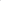 5.Представители Администрации осуществляют выезд на место ведения хозяйственной деятельности Заявителей не позднее даты окончания рассмотрения заявок.6.По результатам проведенного выездного обследования представителями Администрации составляется Акт выездного обследования по форме согласно приложению к настоящему Порядку выездного обследования.7. Акт выездного обследования составляется в 2 (двух) экземплярах по одному для каждой из сторон, согласовывается и подписывается сторонами.Приложениек Порядку осуществления выездных обследованийАКТвыездного обследования___________________________                                                          «___»___________ 20___ г.      (место составления)     Выездное обследование проведено в соответствии с Порядком проведения конкурсного отбора по предоставлению субсидий на частичную компенсацию субъектам малого и среднего предпринимательства затрат, связанных с приобретением оборудования в целях создания и (или) развития либо модернизации производства товаров (работ, услуг), утвержденным постановлением Главы городского округа Лобня Московской области от______ №___.    Цель выездного обследования: подтверждение сведений и документов, содержащихся в составе заявки № ___ субъекта малого и среднего предпринимательства (далее – Заявитель), направленных для участия в конкурсном отборе, и получения оригинала банковской выписки по счету Заявителя, подтверждающей осуществление затрат, представленных на компенсацию.    Выездное обследование проведено сотрудниками Администрации городского округа Лобня:Выездное обследование проведено в отношении Заявителя по месту ведения бизнеса: В результате проведенного обследования установлено:1.Деятельность Заявителя по указанному адресу □ ведется / □ не ведется.2.Вид деятельности Заявителя соответствует / не соответствует заявленному _____________________________________________________________________3.По заявленному адресу имеются:1) объекты основных средств							□ да 	□ нет2) персонал									□ да	□ нет4.Документы:учредительные/регистрационные					            □ да	□ неткадрового учета							                        □ да     □ нетбухгалтерского учета							            □ да     □ нетна право пользования помещением					            □ да     □ нетдоговоры с контрагентами						            □ да	□ нет5.Материальные активы, затраты на приобретение которых заявлены 
к субсидированию, находятся в помещениях, используемых Заявителем, а именно:6. Получен оригинал банковской выписки по счету Заявителя, подтверждающей осуществление затрат, на листах ___.   7. Дополнительная информация:____________________________________________________________________________________________________________________________________  8. Представленные при выездном обследовании сведения и документы соответствуют сведениям и документам, содержащимся в составе заявки 
№ _____	     □ да  □ нетСотрудники Администрации городского округа Лобня, проводившие выездное обследование Представитель Заявителя ознакомлен:*) при наличии печати у заявителяПриложение  № 6                                                                                             к Порядку проведения конкурсного отбораФОРМАДата составления «___» _________ 20___ год Заключение №___на участие в конкурсном отборе _________________ (наименование заявителя)                                               по предоставлению субсидий на  частичную  компенсацию субъектам малого и среднего предпринимательства затрат, связанных с приобретением оборудования в целях создания и (или) развития либо модернизации производства товаров (работ, услуг)Вариант 1. По результатам рассмотрения Заявки отдел инвестиционной политики и муниципальных программ Комитета по экономике пришел к заключению, что Заявка соответствует требованиям и условиям предоставления Субсидии:-Федеральному закону от 24.07.2007 № 209-ФЗ «О развитии малого и среднего предпринимательства в Российской Федерации»;        -  Порядку проведения конкурсного отбора по предоставлению субсидий на  частичную  компенсацию  субъектам  малого и среднего предпринимательства  затрат, связанных  с приобретением оборудования в целях создания и (или) развития либо модернизации производства товаров (работ, услуг)» , утвержденному постановлением главы городского округа Лобня  от _________ 20___  № _____1. Установлено, что  ______________________(наименование заявителя):1.1. Относится к субъектам малого и среднего предпринимательства и является (средним, малым, микро) предприятием в соответствии с критериями, определенными Федеральным законом от 24.07.2007 № 209-ФЗ «О развитии малого и среднего предпринимательства в Российской Федерации».1.2. Зарегистрирован в установленном порядке в качестве юридического лица или индивидуального предпринимателя и осуществляет деятельность на территории городского округа Лобня  Московской области.     1.3. Отсутствует  неисполненная обязанность  по  уплате  налогов, сборов, страховых  взносов, пеней, штрафов, процентов, подлежащих  уплате  в соответствии с законодательством Российской Федерации о налогах и сборах.                                                                                                                                                                                                                                                                   1.4. Отсутствует  просроченная  задолженность  по возврату  в бюджет городского округа Лобня Московской области,  из которого планируется предоставление субсидии. 1.4. Отсутствует в отношении юридического лица процессы реорганизации, ликвидации, банкротства, а индивидуального предпринимателя прекращения деятельности в качестве индивидуального предпринимателя.1.5. Деятельность в порядке, предусмотренном законодательством Российской Федерации, на день подачи Заявки на получение субсидии, не приостановлена.1.6. Размер среднемесячной заработной платы работников за предшествующий календарный год составляет не менее величины минимальной заработной платы , установленной Соглашением о минимальной заработной плате в Московской области между Правительством Московской области, Московским областным объединением организаций профсоюзов и объединениями работодателей Московской области.1.7. Не осуществляет производство и реализацию подакцизных товаров, а также добычу и реализацию полезных ископаемых, за исключением общераспространенных полезных ископаемых.1.8. Не является кредитной организацией, страховой организацией, инвестиционным фондом, негосударственным пенсионным фондом, профессиональным участником рынка ценных бумаг, ломбардом.1.9. Не является участником соглашений о разделе продукции.1.10. Не осуществляет предпринимательскую деятельность в сфере игорного бизнеса.1.11. Не является в порядке, установленном законодательством Российской Федерации о валютном регулировании и валютном контроле, нерезидентом Российской Федерации, за исключением случаев, предусмотренных международными договорами Российской Федерации.2. Размер субсидии, на которую может претендовать ________________________ (наименование заявителя), составляет __________________ рублей. 2.1. Руководитель (ФИО) __________________________________________________2.2. Основной вид деятельности ____________________________________________2.3. Наименование и цель предпринимательского Проекта______________________________________________________________________________________________2.4. Затраты на реализацию Проекта обоснованы и документально подтверждены:3. ______________________  (наименование заявителя)  обязуется  выполнить следующие  показатели, необходимые для достижения результата предоставления субсидии  предоставляемой на частичную компенсацию произведенных расходовВ соответствии с критериями оценки общая сумма баллов составляет - ______ баллов.Сведения и документы, представленные Заявителем в составе Заявки, являются, по нашему мнению, достоверными.В соответствии с настоящим заключением Заявитель - _________________________ (наименование заявителя) признается участником Конкурсного отбора, допущенным  к участию в Конкурсе. Вариант 2 По результатам рассмотрения Заявки отдел инвестиционной политики и муниципальных программ Комитета по экономике пришел к заключению, что Заявка не соответствует требованиям и условиям предоставления Субсидии.В соответствии с настоящим заключением Заявитель - _________________________ (наименование заявителя) не может быть допущен к участию в Конкурсном отборе.Заявка на участие в Конкурсе отклонена. Председатель  Комитета  по  экономике                      ____________ (_______________)Исполнитель                                                                   ____________ (_______________)                                                                                Приложение № 7                                                                                               к Порядку проведения конкурсного отбора                                                     ПРИМЕРНАЯ  ФОРМА                                            Соглашение      о предоставлении  субсидии  из  бюджета  городского  округа  Лобня  Московской области г. Лобня                                                                                                        «___»___________20__ года        Администрация городского округа Лобня Московской области (далее - Администрация) в лице Главы городского округа Лобня  Московской области ________________________, действующего на основании Устава, с одной стороны и __________________________________________(далее Получатель), в лице ______________, действующего на основании______________ , с другой стороны, совместно именуемые "Стороны", в соответствии с  подпрограммой  3 «Развитие малого и среднего предпринимательства» муниципальной программы «Предпринимательство» на 2020-2024 годы, утвержденной постановлением Главы городcкого округа  Лобня от 27.12.2019 № 1865 (далее –Подпрограмма), Порядком проведения конкурсного отбора  по предоставлению субсидий на частичную компенсацию субъектам малого и среднего предпринимательства затрат, связанных с приобретением оборудования в целях создания и (или) развития либо модернизации производства товаров (работ, услуг), утвержденным постановлением Главы городского округа Лобня Московской области от ______ №___ (далее – Порядок конкурсного отбора),  на основании постановления Главы городского округа Лобня Московской области от _______ №____«О предоставлении субсидий субъектам малого и среднего предпринимательства победителям Конкурсного отбора» заключили настоящее Соглашение о нижеследующем:                                  1. Предмет Соглашения 1.1. Предметом настоящего Соглашения является предоставление из бюджета городского округа  Лобня Московской области целевой  субсидии  Получателю по мероприятию «Частичная компенсация субъектам малого и среднего предпринимательства затрат, связанных с приобретением оборудования  в целях создания и (или) развития либо модернизации производства товаров (работ, услуг)» (далее- мероприятие Подпрограммы) в целях возмещения части фактически произведенных Получателем  затрат (далее -Субсидия).   1.2. Субсидия  предоставляется  в  размере ___________рублей  (НДС не облагается).  1.3. Размер Субсидии определяется в соответствии с Расчетом размера субсидии, по форме согласно приложению 1 к настоящему Соглашению. 1.4. Субсидия предоставляется в пределах средств бюджета городского округа  Лобня Московской области, предусмотренных  на текущий год на реализацию мероприятия Подпрограммы.                 2. Условия и порядок предоставления Субсидии  2.1. Перечисление Субсидии на расчетный счет Получателя осуществляется при наличии денежных средств в бюджете городского округа Лобня Московской области в течение 20 рабочих дней после заключения настоящего Соглашения, но не позднее 31.12.20__г.2.2. В случае изменения реквизитов Получатель обязан в течение 5 (пяти) рабочих дней в письменной форме сообщить об этом  Администрации с указанием новых реквизитов. Все риски, связанные с перечислением Администрацией Субсидии на указанный в настоящем Соглашении расчетный счет Получателя, несет Получатель.2.3. Условием предоставления Субсидии является согласие Получателя на осуществление Администрацией и органами государственного финансового контроля проверок соблюдения Получателем условий, целей и порядка предоставления Субсидии. Выражение согласия Получателя на осуществление указанных проверок осуществляется путем подписания настоящего Соглашения.                              3. Права и обязанности Сторон3.1. Администрация обязуется:3.1.1. Предоставить Получателю Субсидию в 20__ году на цели, в порядке и на условиях, предусмотренных Порядком конкурсного отбора и настоящим Соглашением.3.1.2. Осуществлять проверку предоставляемых Получателем документов в порядке и сроки, установленные Порядком конкурсного отбора и настоящим Соглашением.3.1.3. Осуществлять оценку достижения Получателем показателей результатов предоставления Субсидии и значений показателей, необходимых для достижения результатов предоставления Субсидии на основании отчета о достижении значений показателей результативности по форме, установленной в приложении  3 к настоящему Соглашению.3.1.4. Осуществлять контроль за соблюдением Получателем порядка, целей и условий предоставления Субсидий, установленных Порядком конкурсного отбора и настоящим Соглашением.3.1.5. В случае установления Администрацией или иными уполномоченными органами контроля и надзора факта нарушения Получателем порядка, целей и условий предоставления Субсидии, установленных Соглашением, Порядком конкурсного отбора, направлять Получателю требование об обеспечении возврата Субсидии в бюджет городского округа Лобня Московской области в размере и сроки, определенные в указанном требовании. 3.1.6. Направлять разъяснения Получателю по вопросам, связанным с исполнением настоящего Соглашения, в течение 5 (пяти) календарных дней со дня получения обращения Получателя.3.2. Администрация вправе:3.2.1. Запрашивать у Получателя документы и информацию, необходимые для осуществления контроля за соблюдением Получателем порядка, целей и условий предоставления субсидии, установленных Порядком конкурсного отбора и настоящим Соглашением.3.2.2. При недостижении Получателем результатов предоставления Субсидии и значений показателей, необходимых для достижения результатов предоставления Субсидии, установленных  в приложении 2 к настоящему Соглашению, направлять Получателю требование об обеспечении возврата Субсидии (части Субсидии) в бюджет городского округа Лобня Московской области в соответствии с расчетом размера Субсидии, подлежащей к возврату в бюджет городского округа Лобня Московской области, установленном в приложении 4 к настоящему Соглашению в сроки, определенные в указанном требовании.В случае если получателем Субсидии не достигнуты результаты предоставления Субсидии, значения показателей, необходимых для достижения результатов предоставления Субсидии, установленных в приложении 2 к настоящему Соглашению, не более чем на 10 (десять) процентов от установленных значений, Субсидия не подлежит возврату. 3.2.3. Принимать решение о неприменении к Получателю меры ответственности в виде возврата Субсидии (части Субсидии) в бюджет городского округа Лобня Московской области в случаях и в порядке, установленном Порядком конкурсного отбора.3.2.4. Досрочно, в одностороннем порядке, отказаться от исполнения настоящего Соглашения в случае объявления Получателя несостоятельным (банкротом), ликвидации или реорганизации Получателя в установленном законодательством Российской Федерации порядке.3.3. Получатель обязуется:3.3.1. Обеспечить достижение значений результатов предоставления Субсидии и значений показателей, необходимых для достижения результатов предоставления Субсидии, установленных  Получателем в составе конкурсной заявки на предоставление Субсидии и приложении 2 к настоящему Соглашению;         3.3.2. Предоставлять в Администрацию в течении двух лет в срок до 15 апреля текущего года за предыдущий год:        -отчет о достижении значений показателей результативности по форме  согласно приложению 3 к настоящему Соглашению;         -копию «Расчета по страховым взносам» для подтверждения среднесписочной численности работников, заверенные подписью и печатью Получателя.3.3.3. Направлять по запросу Администрации документы и информацию, необходимые для осуществления контроля  за соблюдением порядка, целей и условий предоставления Субсидии в соответствии с пунктом 3.2.1 настоящего Соглашения, в течение 5 (пяти) рабочих дней со дня получения указанного запроса.3.3.4. В случае получения от Администрации требования в соответствии с п.3.1.5 настоящего Соглашения:3.3.4.1. устранять факт(ы) нарушения порядка, целей и условий предоставления Субсидии в размере и в сроки, определенные в указанном требовании;3.3.4.2. возвращать в бюджет городского округа Лобня Московской области Субсидию в размере и сроки, определенные в указанном требовании;3.3.5. Возвращать в бюджет городского округа Лобня Московской области Субсидию (часть Субсидии) в случае недостижения значений результатов предоставления Субсидии и значений показателей, необходимых для достижения результатов предоставления Субсидии, в порядке, установленном пунктом 3.2.2 настоящего Соглашения.         3.3.6. Обеспечивать полноту и достоверность сведений, представляемых Администрации в соответствии с Порядком конкурсного отбора и настоящим Соглашением.         3.3.7. Предоставлять необходимую информацию и документы при проведении Администрацией и иными уполномоченными органами контроля и надзора проверок соблюдения порядка, целей и условий предоставления Субсидии, установленных Порядком конкурсного отбора и настоящим Соглашением.         3.3.8. Не приобретать за счет полученной Субсидии иностранную валюту, за исключением операций, осуществляемых в соответствии с валютным законодательством Российской Федерации при закупке (поставке) высокотехнологичного импортного оборудования, сырья и комплектующих изделий.        3.4. Получатель вправе:       3.4.1.Обращаться в Администрацию за разъяснениями и консультациями в связи с исполнением настоящего Соглашения.       3.4.2.По предложению Администрации принимать участие в мероприятиях (конференции, семинары, форумы, выставки и т.п.), направленных на популяризацию малого и среднего предпринимательства, проводимых Администрацией в рамках популяризации и развития малого и среднего предпринимательства в городском округе Лобня Московской области.                                                   4. Ответственность  Сторон 4.1. Стороны несут ответственность за неисполнение или ненадлежащее исполнение своих обязательств по настоящему Соглашению в соответствии с действующим законодательством Российской Федерации.          4.2. Получатель несет ответственность в соответствии с законодательством Российской Федерации за достоверность сведений, информации и документов, предоставленных(-яемых) в Администрацию, в том числе для получения Субсидии, а также за целевое использование средств бюджета городского округа Лобня  Московской области.                               5. Порядок рассмотрения споров5.1. Все разногласия и споры по настоящему Соглашению решаются Сторонами, путем проведения переговоров.         5.2. Неурегулированные Сторонами споры и разногласия, возникающие при исполнении настоящего Соглашения или в связи с ним, решаются в судебном порядке.                                                       6. Прочие условия6.1. Все изменения и дополнения к настоящему Соглашению оформляются в письменном виде путем подписания Сторонами дополнительных соглашений к настоящему Соглашению, являющихся неотъемлемой частью Соглашения. 6.2. В случае изменения наименования одной из Сторон настоящего Соглашения, юридического адреса (местонахождения), почтового адреса или банковских реквизитов она обязана письменно в течение 5 (пяти) рабочих дней информировать об этом другую Сторону.6.3. Соглашение составлено в 2 (двух) экземплярах, имеющих одинаковую юридическую силу, по одному для каждой из Сторон.6.4. Соглашение вступает в силу с момента его подписания и действует до полного выполнения сторонами своих обязательств по настоящему Соглашению.7. Адреса и реквизиты сторонПриложение 1 к Соглашениюот __________ №___                                                            РАСЧЕТразмера Субсидии  на  частичную  компенсацию  затрат, связанных с приобретением оборудования в целях создания и (или) развития либо модернизации производства товаров (работ, услуг)(полное наименование субъекта малого и среднего предпринимательства)Размер субсидии рассчитывается по формуле: «Итого» графы  7 х max %, но  не более _____ рублей   =______________Размер субсидии составляет:_________________(сумма прописью) рублей.В случае осуществления затрат (расходов) в иностранной валюте пересчет на рубли осуществляется по курсу ЦБ РФ на дату платежа. Приложение 2 к Соглашениюот ___________ №___                                   Показатели результативностирезультаты предоставления субсидии и показатели, необходимые для достижения результата предоставления субсидии из бюджета городского округа Лобня Московской областипо мероприятияю________________________________________________________(наименование мероприятия Подпрограммы)Приложение 3 к Соглашениюот ___________ №____ОТЧЕТо достижении значений показателей результативностипо состоянию на «____»___________________20____года                 Наименование Получателя: ____________________________________________________                 Наименование мероприятия поддержки Подпрограммы:____________________________                 Период, за который предоставляется отчет: _______________________________________           Руководитель Получателя           (уполномоченное лицо)______________________ ____________  ______________________                     (должность)                (подпись)       (расшифровка подписи)           Исполнитель________________________________ ____________ ____________________                                (должность)                             (ФИО)                  (телефон)            «________»_________________20_____г.                    МППриложение  4 к Соглашениюот __________ №____Расчет размера Субсидии, подлежащей возврату в бюджет городского округа Лобня в случае недостижения значений результатов предоставления Субсидии и значений показателей, необходимых для достижения результатов предоставления Субсидии       Руководитель Получателя      (уполномоченное лицо)______________________ ____________  ______________________                      (должность)                 (подпись)       (расшифровка подписи)       Исполнитель________________________________ ____________ ____________________                            (должность)                                (ФИО)                  (телефон)      «________»_________________20_____г.                    МППолное наименование организации (в том числе организационно правовая форма) / Индивидуальный предприниматель Фамилия Имя ОтчествоПолное наименование организации (в том числе организационно правовая форма) / Индивидуальный предприниматель Фамилия Имя ОтчествоСокращенное наименование организации / ИПСокращенное наименование организации / ИПОГРН/ОГРНИП ОГРН/ОГРНИП ИНН ИНН КПП КПП Адрес места нахождения (места регистрации)/места жительства (для ИП)Адрес места нахождения (места регистрации)/места жительства (для ИП)Адрес места ведения бизнеса Адрес места ведения бизнеса РеквизитыРеквизитыРеквизитыНаименование банкаНаименование банкаРасчетный счет Расчетный счет Кор / счетКор / счетБИКБИКИНН банкаИНН банкаКПП банкаКПП банкаРуководительРуководительРуководительФамилия Имя ОтчествоКонтактный телефонКонтактное лицоКонтактное лицоДолжностьФамилия Имя ОтчествоКонтактный телефонE-mail№ п/пНаименование расходов.В составе должно быть указано:- наименование оборудования;- марка,- серия.№, дата заключения договора на приобретение оборудованияСтоимость оборудования (в соответствии с договором), в руб.Страна производитель,срок эксплуатации до приобретения № и дата платежного порученияCумма платежа, руб.1234567ИТОГОРуководитель_______________________________________________________________(подпись)(подпись)(расшифровка подписи)МП  «___» ____________20__ г.  «___» ____________20__ г.Наименование мероприятияПолное наименование организации 
(в том числе организационно правовая форма) / Индивидуальный предприниматель ФИОРуководитель (наименование должности)Фамилия Имя ОтчествоКонтактный телефонГлавный бухгалтер Фамилия Имя ОтчествоКонтактный телефон№ппВид деятель-ности(указывает-ся код ОКВЭД 
и расшифровка)Выручка, руб.*Выручка, руб.*Доля в общей выручке, (%)Доля в общей выручке, (%)С какого момента осуществ-ляется данный вид деятель-ности№ппВид деятель-ности(указывает-ся код ОКВЭД 
и расшифровка)Предшествующий календарный годтекущий календарный год (по состоянию на первое число месяца, 
в котором объявлен конкурсный отбор)предшествующий календарный годтекущий календарный год (по состоянию на первое число месяца, 
в котором объявлен конкурсный отбор)С какого момента осуществ-ляется данный вид деятель-ности1.2.…Итого Размер собственных средств, направленных на приобретение оборудования, руб.Система налогообложенияЗаявитель является плательщиком НДСНалоговые отчисления:Налог на прибыльУСН /  ЕСХН /  ЕНВД /  Патент Налог на доходы физических лицНалог на имущество организацийТранспортный налогПрочие налоговые доходыПлатежи при пользовании природных ресурсовОбъем налоговых отчислений за предшествующий год, тыс. руб.Наименование показателяЗначение показателя за год, предшест-вующий году получения субсидии (20___)Значение показателя за год получе-ния субсидии(20___)Значение показателя за год, следующий за годом получения субсидии(20___)1. Создание новых рабочих мест1. Создание новых рабочих мест1. Создание новых рабочих мест1. Создание новых рабочих местСреднесписочная численность работающих, человек Количество сохраненных рабочих местКоличество вновь созданных рабочих мест2. Увеличение средней заработной платы работников2. Увеличение средней заработной платы работников2. Увеличение средней заработной платы работников2. Увеличение средней заработной платы работниковСредняя заработная плата, руб.Увеличение средней заработной платы работников, руб.Увеличение средней заработной платы работников, процент3. Увеличение выручки от реализации товаров, работ, услуг3. Увеличение выручки от реализации товаров, работ, услуг3. Увеличение выручки от реализации товаров, работ, услуг3. Увеличение выручки от реализации товаров, работ, услугВыручка от реализации товаров (работ, услуг) без учета НДС, руб.Увеличение выручки от реализации товаров (работ, услуг) без учета НДС, руб. Увеличение выручки от реализации товаров (работ, услуг) без учета НДС, процент№ п/пНаименование документаIДокументы, обязательные для представления независимо от категории участника Конкурса1.1Информация о Заявителе1.2Документ, удостоверяющий личность участника Конкурса или его представителя:1.2.1Паспорт гражданина Российской Федерации 1.2.2Временное удостоверение личности гражданина Российской Федерации1.2.3Паспорт иностранного гражданина либо иной документ, установленный федеральным законом или признаваемый в соответствии с международным договором Российской Федерации в качестве документа, удостоверяющего личность иностранного гражданина1.2.4Вид на жительство в Российской Федерации1.2.5Вид на жительство иностранного гражданина или лица без гражданства1.2.6Военный билет1.2.7Временное удостоверение, выданное взамен военного билета1.2.8Дипломатический паспорт гражданина Российской Федерации1.2.9Заграничный паспорт1.2.10Паспорт гражданина СССР образца 1974 года1.3Документ, удостоверяющий полномочия представителя участника Конкурса1.3.1Доверенность1.3.2Решение о назначении единоличного исполнительного органа юридического лица1.4.Согласие на публикацию (размещение) в  информационно-телекоммуникационной сети  Интернет информации об участнике Конкурса, обработку персональных данныхIIДокументы, представляемые в зависимости от категории лиц, претендующих на получение Субсидии2.1Для юридических лиц:2.1.1Учредительные документы2.1.2Выписка из реестра акционеров2.1.3Документ, подтверждающий назначение на должность (избрание) руководителя2.1.4Документ о назначении на должность главного бухгалтера2.2Для индивидуальных предпринимателей:2.2.1Документ о назначении на должность главного бухгалтераIIIДокументы по мероприятию «Частичная компенсация субъектам малого и среднего предпринимательства затрат, связанных с приобретением оборудования в целях создания и (или) развития либо модернизации производства товаров (работ, услуг)»3.1Договор на приобретение в собственность оборудования, включая затраты на монтаж Оборудования (далее – Договор)3.2Платежный документ, подтверждающий осуществление расходов на приобретение Оборудования (платежные документы, подтверждающие оплату по Договору, представляются в полном объеме):3.2.1Платежное(-ые) поручение(-ия) - для оборудования, приобретенного на территории Российской Федерации3.2.2Заявление на перевод валюты - для оборудования, приобретенного за пределами территории Российской Федерации 3.3Выписка банка, подтверждающая оплату по Договору3.4Счет или инвойс на оплату (предоставляется в случае, если в платежном поручении (заявлении на перевод валюты) в графе «Назначение платежа» нет ссылки на договор, но присутствует ссылка на счет (инвойс); в данном случае ссылка на договор должна быть в счете (инвойсе) на оплату)3.5Документы, подтверждающие передачу оборудования участнику Конкурса:3.5.1Акт приема - передачи оборудования или иной документ, предусмотренный Договором, подтверждающий передачу оборудования от продавца покупателю3.5.2Товарная накладная (товарно-транспортная накладная) - для оборудования, приобретенного на территории Российской Федерации3.5.3Универсальный передаточный документ (УПД) – для оборудования, приобретенного на территории Российской Федерации, представляется плательщиками НДС3.5.4Декларация на товары - для оборудования, приобретенного за пределами территории Российской Федерации3.6Бухгалтерские документы о постановке оборудования на баланс3.7Паспорт транспортного средства (паспорт самоходной машины) (предоставляется при приобретении транспортных средства и (или) самоходных машин)3.8Фотографии оборудования№ п/пКритерийМетодика расчетКоличество балловКоличество баллов1Вид деятельностиВиды деятельности, включенные в раздел C Общероссийского классификатора видов экономической деятельности (ОК 029-2014 (КДЕС ред. 2) производственная сфера -100 баллов; сельское и лесное хозяйство -100 баллов; социальное предпринимательство -100 баллов; транспорт и связь - 80 баллов; строительство-70 баллов; услуги- 60 баллов;   производственная сфера -100 баллов; сельское и лесное хозяйство -100 баллов; социальное предпринимательство -100 баллов; транспорт и связь - 80 баллов; строительство-70 баллов; услуги- 60 баллов;   2Создание новых рабочих местКоличество новых рабочих мест рассчитывается по формуле:Р = Р2 - Р1, где:Р – количество вновь созданных рабочих мест;Р1 – среднесписочная численность работников за год, предшествующий году получения Субсидии;Р2 - среднесписочная численность работников за год, следующий за годом получения Субсидии. 10 баллов = 1 рабочее место10 баллов = 1 рабочее место3Увеличение средней заработной платы работников участника КонкурсаУвеличение средней заработной платы работников рассчитывается по формуле:Зп = ((Зп2 – Зп1) / ЗпМ) х 100, где:Зп – процент увеличения средней заработной платы работников;Зп1 – средняя заработная плата работников за год, предшествующий году получения Субсидии;Зп2 - средняя заработная плата работников за год, следующий за годом получения Субсидии; ЗпМ – минимальная заработной платы на территории Московской области, установленная на основании трехстороннего соглашения между Правительством Московской области, Московским областным объединением организаций профсоюзов и объединениями работодателей Московской области, на дату подачи заявки на предоставление Субсидии (далее – минимальная заработная плата).10 баллов = 10 % величины минимальной заработной платы.Промежуточные значение округляются в меньшую/большую стороны по правилам математического округления10 баллов = 10 % величины минимальной заработной платы.Промежуточные значение округляются в меньшую/большую стороны по правилам математического округления4Увеличение выручки от реализации товаров (работ, услуг)Увеличение выручки от реализации товаров (работ, услуг) по формуле:В = ((В2 – В1)/ В1) х 100, где:В – процент увеличения выручки;В1 – выручка за год, предшествующий году получения Субсидии *;В2 - выручка за год, следующий за годом получения Субсидии.% увеличения выручкибаллы4Увеличение выручки от реализации товаров (работ, услуг)Увеличение выручки от реализации товаров (работ, услуг) по формуле:В = ((В2 – В1)/ В1) х 100, где:В – процент увеличения выручки;В1 – выручка за год, предшествующий году получения Субсидии *;В2 - выручка за год, следующий за годом получения Субсидии.более 15%1004Увеличение выручки от реализации товаров (работ, услуг)Увеличение выручки от реализации товаров (работ, услуг) по формуле:В = ((В2 – В1)/ В1) х 100, где:В – процент увеличения выручки;В1 – выручка за год, предшествующий году получения Субсидии *;В2 - выручка за год, следующий за годом получения Субсидии.от 11% до 15%804Увеличение выручки от реализации товаров (работ, услуг)Увеличение выручки от реализации товаров (работ, услуг) по формуле:В = ((В2 – В1)/ В1) х 100, где:В – процент увеличения выручки;В1 – выручка за год, предшествующий году получения Субсидии *;В2 - выручка за год, следующий за годом получения Субсидии.от 8% до 10%604Увеличение выручки от реализации товаров (работ, услуг)Увеличение выручки от реализации товаров (работ, услуг) по формуле:В = ((В2 – В1)/ В1) х 100, где:В – процент увеличения выручки;В1 – выручка за год, предшествующий году получения Субсидии *;В2 - выручка за год, следующий за годом получения Субсидии.от 5% до 7%404Увеличение выручки от реализации товаров (работ, услуг)Увеличение выручки от реализации товаров (работ, услуг) по формуле:В = ((В2 – В1)/ В1) х 100, где:В – процент увеличения выручки;В1 – выручка за год, предшествующий году получения Субсидии *;В2 - выручка за год, следующий за годом получения Субсидии.от 1% до 4%20_______________________________________(________________________)(должность)(Фамилия Имя Отчество)Полное наименование организации (в том числе организационно правовая форма) / Индивидуальный предприниматель Фамилия Имя ОтчествоИНН КПП Адрес места нахождения (места регистрации)/места жительства (для ИП)Адрес места ведения бизнеса Наименование расходов   №, дата заключения договора на приобретение   оборудованияИнформация:о наличии объекта; о марке, заводском номере;о подтверждении года выпуска/срока фактического использования№ фотографийобъекта:общий вид;название, номер (идентификация);год выпускатабличка)В составе должно быть указано:наименование оборудования;марка;серия___________________________________________(______________________)(должность)(подпись)(Фамилия Имя Отчество)М.П.____________________________________________(______________________)(должность)(подпись)(Фамилия Имя Отчество)М.П*.№ п/пВид расходовСумма расходов, рубПланируемый  размер субсидии (руб) 50% от суммы расходов1256ИтогоНаименование показателяЗначение показателя  за год, предшест-вующий году получения субсидии (20___)Обязательства на____год(январь-декабрь)Количество балловСфера деятельности заявителяСоздание новых рабочих мест, чел.Средняя заработная плата работников, руб.Выручка от реализации товаров (работ, услуг) тыс. руб.Итого балловАдминистрация городского округа ЛобняПолучатель:_______________________(реквизиты заполняются Получателем)ИННКППОГРН141730, Московская область г. Лобня, ул. Ленина, д.21тел.: 8 (498) 600-92-96факс: 8 (495) 577-12-22Местонахождение:      тел.:           Реквизиты  АдминистрацииБИК  044583001ИНН 5025004567КПП 502501001УФК по Московской областир/с 40204810600000002253в Отделении №1Московского ГТУ Банка России  г. Москва Банковские реквизиты:р/сИННКППОКПО
БИККор/счет:Тел.                            Глава городского округа Лобня   __________________                                  Руководитель организации / ИП____________________№ п/пНаименование расходов№, датазаключения договора на приобретениеоборудованияСтоимость оборудования (в соответствии с договором),в руб.Страна производитель,срок эксплуатации до приобретения№  и дата платежного порученияСуммаплатежаруб.1234567В составе должно быть указано: -наименование оборудования,  -марка, -серияИтого:Администрация:Получатель:Администрация городского округа ЛобняМосковской области________________________________Главагородского округа Лобня_____________ (______________) Руководитель организации______________ (_______________)       подпись             ф.и.о.М.П.подпись                    ф.и.о.М.П.Наименование показателяЗначение показателя за год, предшествующий году получения субсидии (20___)Значение показателя за год получения субсидии (20___)Значение показателя за год, следующий за годом получения субсидии (20___)1. Создание новых рабочих мест1. Создание новых рабочих мест1. Создание новых рабочих мест1. Создание новых рабочих местСреднесписочная численность работников, человек Количество сохраненных рабочих местКоличество вновь созданных рабочих мест2. Увеличение средней заработной платы работников2. Увеличение средней заработной платы работников2. Увеличение средней заработной платы работников2. Увеличение средней заработной платы работниковСредняя заработная плата, руб.Увеличение средней заработной платы работников, руб.Увеличение средней заработной платы работников, процент3. Увеличение выручки от реализации товаров, работ, услуг3. Увеличение выручки от реализации товаров, работ, услуг3. Увеличение выручки от реализации товаров, работ, услуг3. Увеличение выручки от реализации товаров, работ, услугВыручка от реализации товаров (работ, услуг) без учета НДС, руб.Увеличение выручки от реализации товаров (работ, услуг) без учета НДС, руб. Увеличение выручки от реализации товаров (работ, услуг) без учета НДС, процент№п/пНаименование показателяЕдиница измеренияПлановое значение показателя на 20___г.Достигнутое значение показателя за 20____г.Процент значения показателя за 20___г.Причины отклонения1234567123№п/пНаименование показателяЕдиница измеренийПлановое значение показателя результативности на 20____г.Достигнутое значение показателя результативности на 20____г.Объем Субсидии, руб.Размер Субсидии, подлежащей возврату,руб.(гр.5/гр.4) х гр.6 / количество показателей результативности123456712ИТОГО